Grundschule Karl-Kreuter-SchuleAm Brückelgraben 91		67071 Ludwigshafen a. Rh.Tel.: 0621 / 504 – 422510	Fax: 0621 / 504 – 422598	E-Mail: info@kks-lu.de 	Homepage: http://kks-lu.de_________________________________________________________________________Juni 2020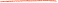 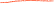 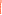 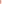 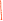 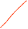 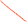 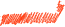 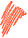 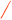 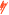 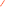 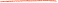 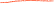 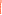 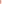 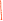 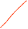 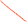 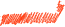 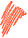 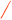 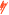 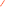 Ganztagsschule Schuljahr 2020/2021Wir suchen: Leiter/Innen von Arbeitsgemeinschaften z.B. für ...Sport			• Basteln Computer		• SchulgartenKunst			• …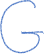 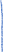 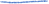 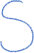 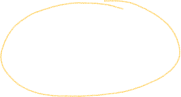 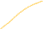 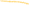 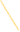 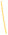 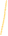 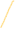 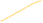 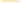 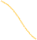 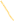 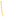 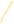 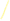 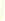 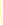 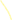 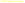 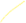 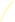 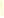 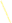 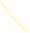 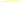 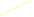 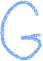 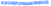 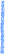 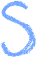 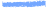 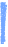 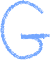 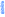 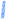 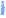 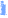 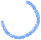 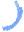 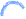 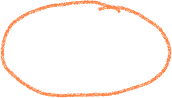 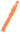 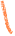 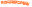 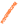 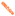 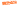 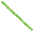 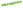 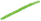 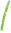 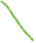 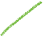 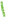 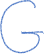 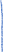 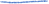 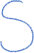 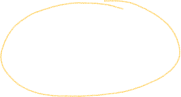 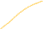 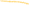 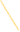 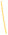 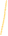 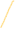 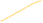 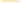 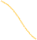 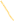 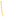 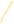 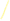 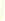 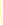 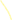 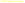 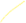 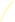 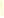 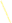 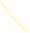 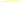 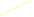 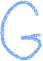 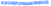 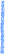 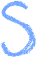 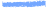 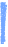 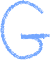 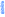 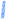 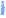 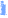 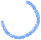 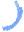 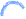 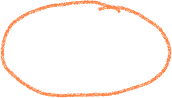 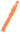 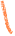 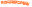 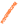 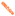 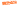 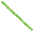 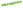 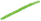 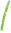 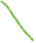 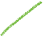 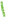 Musik		… gesucht.AG-Zeiten: vorrangig Mittwoch:		      13.00 – 16.00 UhrMontag, Dienstag, Donnerstag: 14.00 – 16.00 UhrDen Bewerber erwartet: leistungsgerechte BezahlungInteressiert? Dann melden Sie sich bei uns bzw. schicken Sie eine kurze Bewerbung mit Lebenslauf, gerne auch per Mail.Mit freundlichen GrüßenGabriele Bettag					Katharina KnochRektorin						GTS-Koordinatorin